Musikmentorinnen und Musikmentoren „Singen mit Kindern“ 2020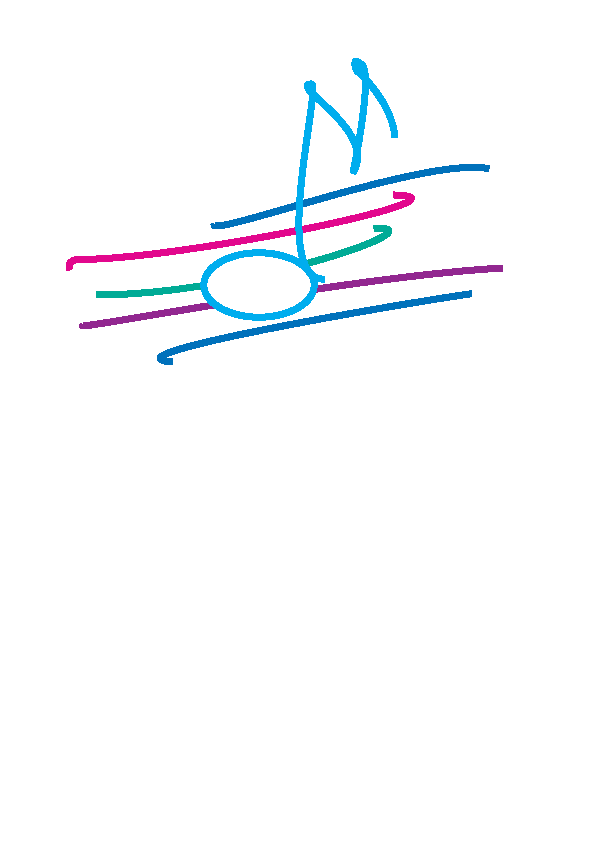 ZusatzqualifikationfürSchülerinnen und Schüler an Fachschulen für Sozialpädagogik,Berufspraktikantinnen und Berufspraktikanten,Erzieherinnen und Erzieher,Studentinnen und Studenten der Frühkindlichen PädagogikSeit 2000 werden in Baden-Württemberg jährlich Musikmentorinnen und Musikmentoren für das „Singen mit Kindern“ in Kindertageseinrichtungen qualifiziert. Die Zusatzqualifikation richtet sich an musikalisch interessierte und begabte Schülerinnen und Schüler der Fachschulen für Sozialpädagogik, an Berufspraktikantinnen und Berufspraktikanten, an Studierende der Pädagogik der Kindheit, sowie an bereits im Beruf stehende Erzieherinnen und Erzieher. Vorausgesetzt werden Erfahrungen im Umgang mit der Singstimme und das Interesse sowie die Bereitschaft zur Weiterentwicklung der eigenen stimmlichen, musikalischen und methodischen Kompetenzen.In einer motivierten und leistungsstarken Gruppe machen die Teilnehmerinnen und Teilnehmer intensive und vielfältige Erfahrungen im Umgang mit der eigenen Stimme. Außerdem werden verschiedene Modelle und Methoden zur Förderung der kindlichen Stimme vermittelt, selbst erprobt und reflektiert.  Die Zusatzqualifikation wird von Musikverbänden des Landes, der Stiftung „Singen mit Kindern“ in Kooperation mit dem Zentrum für Schulqualität und Lehrerbildung (ZSL) und weiteren außerschulischen Musikinstitutionen durchgeführt. Kompetente Referentinnen und Referenten aus unterschiedlichen Bereichen wirken bei den Kursen an den Wochenenden mit. Zudem hospitieren die Teilnehmerinnen und Teilnehmer außerhalb der Wochenenden in unterschiedlichen musikausübenden Verbänden und Gruppen.Nach erfolgreicher Abschlusspräsentation erhalten die Teilnehmerinnen und Teilnehmer im Rahmen einer offiziellen Abschlussveranstaltung eine Urkunde des Ministeriums für Kultus, Jugend und Sport.Voraussetzungen für die Teilnahme:Die Zusatzqualifikation richtet sich an Schülerinnen und Schüler, dieeinen Stimmumfang bis ungefähr d" (weibliche Bewerberinnen) bzw. d' (männliche Bewerber) besitzen,eine Stimme - auch bei mehrstimmigem Singen - halten können,möglichst ein Musikinstrument spielen,ein einfaches Lied aus dem Notentext erarbeiten und sicher in kindgerechter Tonlage singen können,eine gewissenhafte Vor- und Nachbereitung der Aufgaben machen undbereit sind, methodisch und musikalisch kompetent mit Kindern zu arbeiten.Inhalte:Erweiterung der eigenen ErfahrungenStimmbildung (der eigenen Stimme)Einzelstimmdiagnose und -beratungLiedbegleitung für das Singen mit Kindern Rhythmisch-musikalische ErziehungSingen im Chor TheorieEntwicklung der KinderstimmeMethoden und Ziele der altersgerechten SingerziehungLiedqualität und LiedauswahlModelle für die Arbeit mit KindergruppenSpiele mit der Stimme, StimmbildungsgeschichtenBildung und Förderung der KinderstimmeSingen und BewegenVorteile für die Teilnehmenden:Die Zusatzqualifikation ist eine Chance, das eigene Kompetenzprofil für die musikalische Arbeit mit Kindern zu schärfen.Die erworbene Zusatzqualifikation kann auf Wunsch ins Schulzeugnis aufgenommen werden.Die beteiligten Musikverbände bieten aufbauende Fortbildungsmöglichkeiten im Bereich der elementaren Musikpädagogik an.Ziele:Die Zusatzqualifikation soll musikinteressierte Elementarpädagoginnen und Elementarpädagogen im Umgang mit der Kinderstimme stärken,in ihren eigenen musikalischen und stimmlichen Kompetenzen fördern,mit unterschiedlichen Modellen der musikalisch-rhythmischen Arbeit in Kindertageseinrichtungen vertraut machen,Freude am gemeinsamen Singen als Kulturgut vermitteln.Standorte und Termine:Die Zusatzqualifikation findet an folgenden Standorten in Baden-Württemberg statt:Löwenstein/Öhringen, Ochsenhausen, Trossingen, Staufen und Karlsruhe.Hinweise:Die Schülerinnen und Schüler, die zu dieser Zusatzqualifikation zugelassen werden, müssen alle Termine (inkl. Urkundenverleihung) wahrnehmen! Eine frühere Abfahrt ist nicht möglich!Lediglich im Krankheitsfall o. Ä. kann ein Termin bei einem späteren Kurs nachgeholt werden.Die Überreichung der Urkunden findet am Samstag, 26.09.2020, um 17 Uhr in der Musikhochschule Stuttgart im großen Konzertsaal statt.LÖWENSTEIN / ÖHRINGENSchwäbischer Chorverband (SCV) & Evang. Kirchenmusik in Württemberg e.V. Lehrgangsleitung: Dorothee Maier-Flaig (Kontakt: d.maier-flaig@rws-oehringen.de)Ort: 	Evang. Tagungsstätte Löwenstein, Altenhau 57, 74245 Löwenstein-ReisachTermine: 	Samstag, 25.04.    bis    Sonntag, 26.04.20Samstag, 16.05.    bis    Sonntag, 17.05.20Samstag, 20.06.    bis    Sonntag, 21.06.20Samstag, 18.07.    bis    Sonntag, 19.07.20Jeweils: 	Samstag 9 Uhr bis Sonntag 16 UhrOchsenhausenBlasmusikverband Baden-Württemberg (BVBW) & Pueri CantoresLehrgangsleitung: Raphael Gottlieb Ort: 	Landesakademie Ochsenhausen, Schlossbezirk 7, 88416 Ochsenhausen (Kontakt: sekretariat@landesakademie-ochsenhausen.de)Termine:	Freitag, 13.03.    bis    Sonntag, 15.03.20Freitag, 24.04.    bis    Sonntag, 26.04.20Freitag, 15.05.    bis    Sonntag, 17.05.20Freitag, 19.06.    bis    Sonntag, 21.06.20Jeweils: 	Anreise freitags bis 17 Uhr (18 Uhr Abendessen) und Abreise sonntags 15 UhrTrossingenDeutscher Harmonikaverband (DHV) & Evang. Kirchenmusik in Württemberg e.V.Lehrgangsleitung: Heiderose Riefler (Kontakt: DHV-trossingen@t-online.de)Ort: 	Bundesakademie für musikalische Jugendbildung, Hugo-Herrmann-Straße 22, 78647 TrossingenTermine:	Freitag, 03.04.    bis    Sonntag, 05.04.20Freitag, 17.04.    bis    Sonntag, 19.04.20Freitag, 03.07.    bis    Sonntag, 05.07.20Samstag, 29.08. bis    Sonntag, 30.08.20Jeweils: 	Anreise freitags bis 17 Uhr (18 Uhr: Abendessen, 19 Uhr: Unterricht) und Kursende sonntags: 11.30 Uhr (ohne  Mittagessen)StaufenBund Deutscher Blasmusikverbände (BDB) & Rhythmikverband BW e.V.Lehrgangsleitung: Thomas ArnoldOrt: 	BDB-Musikakademie/Akademie des Bundes Deutscher BlasmusikverbändeAlois-Schnorr-Str. 10, 79219 Staufen (Kontakt: info@bdb-akademie.de)Termine: 	Freitag, 07.02.    bis    Sonntag, 09.02.20		Freitag, 06.03.    bis    Sonntag, 08.03.20		Freitag, 15.05.    bis    Sonntag, 17.05.20             	Jeweils: 		Freitag 9.30 Uhr bis Sonntag 12 UhrAbschlusstag: 	Samstag, 27.06.20 (9 Uhr bis 20 Uhr)(Im Anschreiben der Ausschreibung wurden die Schulleitungen gebeten, Sie freitags vom Unterricht zu befreien, sofern es sich um keinen Brückentag handelt.)karlsruheBadischer Chorverband (BCV)Lehrgangsleitung: Maria Löhlein-Mader (Kontakt: mader-loehlein@web.de oder über Frau Möller: lena.moeller@bcvonline.de)Ort: 	Jugendherberge, Moltkestraße 24, 76133 KarlsruheTermine: 	Freitag, 27.03.     bis      Samstag, 28.03.20		Freitag, 08.05.     bis      Samstag, 09.05.20		Freitag, 26.06.     bis      Sonntag, 28.06.20		Freitag, 11.09.     bis      Samstag, 12.09.20		Jeweils: 	Anreise freitags: ab 14 Uhr (Kursbeginn: 15 Uhr)						Kursende samstags: 16.30 Uhr									Kursende am Sonntag, 28.06.20: 13 UhrKosten:Eigenanteil für Unterkunft, Verpflegung und Unterrichtsmaterial:Fachschülerinnen/Fachschüler, Studentinnen und Studenten		150 €Berufspraktikantinnen/Berufspraktikanten					180 €Erzieherinnen/Erzieher								250 €Kosten für die eigene AnfahrtAnmeldung:Die Anmeldung ist unter www.lis-in-bw.de bis spätestens 29.11.19 möglich. Beachten Sie bitte, dass Sie im Rahmen dieser Online-Anmeldung ein Formular mit Unterschriften hochladen müssen. Bei organisatorischen Fragen wenden Sie sich bitte an Frau Marita Frank am ZSL: marita.frank@zsl.kv.bwl.de.Zusätzliche Informationen:Von jeder Schule können sich fünf Schülerinnen oder Schüler bewerben.Zu- und Absagen werden bis Ende Dezember schriftlich erteilt.Schülerinnen und Schüler, die an dieser Zusatzqualifikation im Rahmen des Mentorenprogramms teilnehmen, sind bei der Unfallkasse BW während der Teilnahme und den damit zusammenhängenden Wegen gesetzlich unfallversichert, wenn ihnen diese Teilnahme/ehrenamtliche Tätigkeit von der jeweiligen Schulleitung oder dem Schulsachkostenträger übertragen wurde und es sich bei der Schule um eine staatliche Schule handelt, die Mitgliedsunternehmen der Unfallkasse BW ist.